                Муниципальное образование «Город Удачный»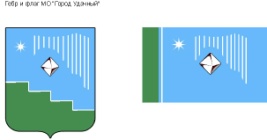 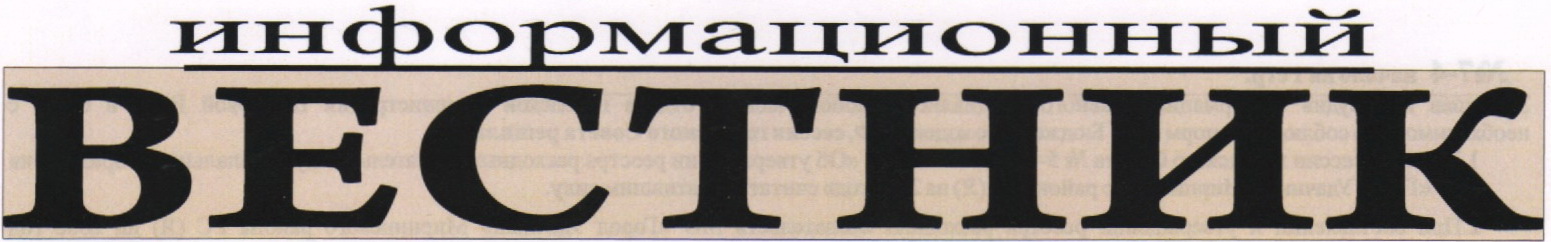 ВЫПУСК №26Среда, 20  июля  2016 г.		распространяется бесплатноОфициальный печатный орган администрации МО «Город Удачный»Наш сайт в Интернете – www.мо-город-удачный.рфПРЕЗИДИУМ     РЕШЕНИЕ13 июля 2016 года                                                                                          	   №10-1О поощрении благодарственным письмом городского Совета депутатовМО «Город Удачный»	В соответствии с Положением о наградах и поощрениях муниципального образования  «Город Удачный»  Мирнинского района Республики Саха (Якутия), на основании решения городской комиссии по наградам и поощрениям Президиум городского Совета депутатов решил:1. За особые заслуги и значительный вклад в развитие города Удачный, многолетний добросовестный труд, высокое профессиональное мастерство и в связи с празднованием Дня города и алмазодобытчиков поощрить благодарственным письмом городского Совета депутатов МО «Город Удачный»Багдасаеву Ольгу Петровну – директора МБОУ «СОШ № 19 им. Л.А. Попугаевой»;Васильеву Рамилю Маллагалимовну – медицинскую сестру ГБУ РС (Я) «Удачнинская городская больница»;Карасеву Тамару Анатольевну  - музыкального руководителя детского сада № 36 «Алмазик» филиал АН ДОО «Алмазик»;Козыренко Ирину Игоревну – помощника воспитателя детского сада № 36 «Алмазик» филиал АН ДОО «Алмазик»;Морозову Наталью Викторовну – повара 5 разряда, ЦРП Удачнинского ГОКа АК (АЛРОСА) (ПАО);Сидорюк Евгения Анатольевича – проходчика, занятого полный рабочий день на подземных работах 6 разряда, подземного рудника им. Ф.Б. Андреева Удачнинского ГОКа АК (АЛРОСА) (ПАО).2. 	Опубликовать настоящее решение в средствах массовой информации.3. 	Настоящее решение вступает в силу со дня его принятия. 4.	Контроль исполнения настоящего решения возложить на и.о. председателя городского Совета депутатов В.М. Иващенко.И.о. председателя городского Совета депутатов 	В.М. ИващенкоПОСТАНОВЛЕНИЕОт «_19_»  июля  2016 г. 						                         № _240__ «Об итогах исполнения бюджетаМО «Город Удачный» Мирнинского района РС (Якутия) за 2 квартал 2016 года»	В соответствии со статьями 36, 264.2 Бюджетного кодекса Российской Федерации, ст. 65 Положения «О бюджетном процессе и бюджетном устройстве МО «Город Удачный» Мирнинского района РС (Якутия)» ПОСТАНОВЛЯЮ: 	1. Утвердить отчет об исполнения бюджета МО «Город Удачный» Мирнинского района РС (Я) за 2 квартал 2016 года:- по доходам в сумме  274 813 372,2 руб., при плане  281 233 521,59 руб., что составляет 97,7 % (Приложение №1 к настоящему Постановлению);- по расходам в сумме 109 764 972,65 руб., при годовом плане 459 255 776,32 руб., что составляет 23,9 % относительно годового плана (Приложение №2 к настоящему Постановлению).	- сведения о численности и фактических затратах на денежное содержание работников органов местного самоуправления МО «Город Удачный» Мирнинского района РС (Я) (Приложение №3 к настоящему Постановлению)- отчет об использовании средств резервного фонда МО «Город Удачный» Мирнинского района РС (Я) (Приложение № 4 к настоящему Постановлению) 2. Отчет об исполнении бюджета МО «Город Удачный» Мирнинского района РС (Я) за 2 квартал 2016 года направить в Удачнинский городской Совет депутатов МО «Город Удачный» Мирнинского района РС (Я).3. Инженеру программисту опубликовать настоящее постановление  и разместить на официальном сайте МО «Город Удачный» Мирнинского района РС (Я).4. Ответственным за направление настоящего постановления для опубликования и размещения на официальном сайте МО «Город Удачный» назначить и.о. главного специалиста экономиста Фёдорову Ю.А. 5. Контроль исполнения настоящего Постановления возложить на и.о. заместителя главы администрации по экономике и финансам Щеглову В.А.И.о. главы города					                                  О.Н. БалкароваВизы:И.о. зам. главы администрации по экономике и финансам _______________ В.А. ЩегловаИ.о. главного специалиста экономиста _______________________________  Ю.А. ФёдороваЗам. главного бухгалтера ___________________________________________ Н.И. Рыбаковаисп. Экон. ОтделПриложение № 3 к Постановлению главы города №  240  от «_19_» июля 2016 годаСведения о численности и фактических затратах на денежное содержание муниципальных служащих и работников органов местного самоуправления МО «Город Удачный» Мирнинского района РС (Я)Приложение № 4 к Постановлению главы города №  240_ от «_19_» июля  2016 годаОтчет об использовании средств резервного фонда МО «Город Удачный» Мирнинского района РС (Я) по состоянию на 01.07.2016г.Приложение № 1к распоряжению главы№ ___240__ от "_19_" июля  2016г.№ ___240__ от "_19_" июля  2016г.         ИСПОЛНЕНИЕ    ДОХОДНОЙ     ЧАСТИ      БЮДЖЕТА          ИСПОЛНЕНИЕ    ДОХОДНОЙ     ЧАСТИ      БЮДЖЕТА          ИСПОЛНЕНИЕ    ДОХОДНОЙ     ЧАСТИ      БЮДЖЕТА          ИСПОЛНЕНИЕ    ДОХОДНОЙ     ЧАСТИ      БЮДЖЕТА          ИСПОЛНЕНИЕ    ДОХОДНОЙ     ЧАСТИ      БЮДЖЕТА          ИСПОЛНЕНИЕ    ДОХОДНОЙ     ЧАСТИ      БЮДЖЕТА          ИСПОЛНЕНИЕ    ДОХОДНОЙ     ЧАСТИ      БЮДЖЕТА          ИСПОЛНЕНИЕ    ДОХОДНОЙ     ЧАСТИ      БЮДЖЕТА          ИСПОЛНЕНИЕ    ДОХОДНОЙ     ЧАСТИ      БЮДЖЕТА          ИСПОЛНЕНИЕ    ДОХОДНОЙ     ЧАСТИ      БЮДЖЕТА          ИСПОЛНЕНИЕ    ДОХОДНОЙ     ЧАСТИ      БЮДЖЕТА          ИСПОЛНЕНИЕ    ДОХОДНОЙ     ЧАСТИ      БЮДЖЕТА          ИСПОЛНЕНИЕ    ДОХОДНОЙ     ЧАСТИ      БЮДЖЕТА          ИСПОЛНЕНИЕ    ДОХОДНОЙ     ЧАСТИ      БЮДЖЕТА          ИСПОЛНЕНИЕ    ДОХОДНОЙ     ЧАСТИ      БЮДЖЕТА          ИСПОЛНЕНИЕ    ДОХОДНОЙ     ЧАСТИ      БЮДЖЕТА          ИСПОЛНЕНИЕ    ДОХОДНОЙ     ЧАСТИ      БЮДЖЕТА          ИСПОЛНЕНИЕ    ДОХОДНОЙ     ЧАСТИ      БЮДЖЕТА          ИСПОЛНЕНИЕ    ДОХОДНОЙ     ЧАСТИ      БЮДЖЕТА          ИСПОЛНЕНИЕ    ДОХОДНОЙ     ЧАСТИ      БЮДЖЕТА          ИСПОЛНЕНИЕ    ДОХОДНОЙ     ЧАСТИ      БЮДЖЕТА          ИСПОЛНЕНИЕ    ДОХОДНОЙ     ЧАСТИ      БЮДЖЕТА          ИСПОЛНЕНИЕ    ДОХОДНОЙ     ЧАСТИ      БЮДЖЕТА          ИСПОЛНЕНИЕ    ДОХОДНОЙ     ЧАСТИ      БЮДЖЕТА          ИСПОЛНЕНИЕ    ДОХОДНОЙ     ЧАСТИ      БЮДЖЕТА          ИСПОЛНЕНИЕ    ДОХОДНОЙ     ЧАСТИ      БЮДЖЕТА          ИСПОЛНЕНИЕ    ДОХОДНОЙ     ЧАСТИ      БЮДЖЕТА          ИСПОЛНЕНИЕ    ДОХОДНОЙ     ЧАСТИ      БЮДЖЕТА          ИСПОЛНЕНИЕ    ДОХОДНОЙ     ЧАСТИ      БЮДЖЕТА          ИСПОЛНЕНИЕ    ДОХОДНОЙ     ЧАСТИ      БЮДЖЕТА          ИСПОЛНЕНИЕ    ДОХОДНОЙ     ЧАСТИ      БЮДЖЕТА          ИСПОЛНЕНИЕ    ДОХОДНОЙ     ЧАСТИ      БЮДЖЕТА          ИСПОЛНЕНИЕ    ДОХОДНОЙ     ЧАСТИ      БЮДЖЕТА          ИСПОЛНЕНИЕ    ДОХОДНОЙ     ЧАСТИ      БЮДЖЕТА          ИСПОЛНЕНИЕ    ДОХОДНОЙ     ЧАСТИ      БЮДЖЕТА          ИСПОЛНЕНИЕ    ДОХОДНОЙ     ЧАСТИ      БЮДЖЕТА          ИСПОЛНЕНИЕ    ДОХОДНОЙ     ЧАСТИ      БЮДЖЕТА          ИСПОЛНЕНИЕ    ДОХОДНОЙ     ЧАСТИ      БЮДЖЕТА          ИСПОЛНЕНИЕ    ДОХОДНОЙ     ЧАСТИ      БЮДЖЕТА          ИСПОЛНЕНИЕ    ДОХОДНОЙ     ЧАСТИ      БЮДЖЕТА          ИСПОЛНЕНИЕ    ДОХОДНОЙ     ЧАСТИ      БЮДЖЕТА          ИСПОЛНЕНИЕ    ДОХОДНОЙ     ЧАСТИ      БЮДЖЕТА          ИСПОЛНЕНИЕ    ДОХОДНОЙ     ЧАСТИ      БЮДЖЕТА          ИСПОЛНЕНИЕ    ДОХОДНОЙ     ЧАСТИ      БЮДЖЕТА          ИСПОЛНЕНИЕ    ДОХОДНОЙ     ЧАСТИ      БЮДЖЕТА          ИСПОЛНЕНИЕ    ДОХОДНОЙ     ЧАСТИ      БЮДЖЕТА          ИСПОЛНЕНИЕ    ДОХОДНОЙ     ЧАСТИ      БЮДЖЕТА   МО "Город Удачный" Мирнинского района РС(Я) на 01.07.2016 года   МО "Город Удачный" Мирнинского района РС(Я) на 01.07.2016 года   МО "Город Удачный" Мирнинского района РС(Я) на 01.07.2016 года   МО "Город Удачный" Мирнинского района РС(Я) на 01.07.2016 года   МО "Город Удачный" Мирнинского района РС(Я) на 01.07.2016 года   МО "Город Удачный" Мирнинского района РС(Я) на 01.07.2016 года   МО "Город Удачный" Мирнинского района РС(Я) на 01.07.2016 года   МО "Город Удачный" Мирнинского района РС(Я) на 01.07.2016 года   МО "Город Удачный" Мирнинского района РС(Я) на 01.07.2016 года   МО "Город Удачный" Мирнинского района РС(Я) на 01.07.2016 года   МО "Город Удачный" Мирнинского района РС(Я) на 01.07.2016 года   МО "Город Удачный" Мирнинского района РС(Я) на 01.07.2016 года   МО "Город Удачный" Мирнинского района РС(Я) на 01.07.2016 года   МО "Город Удачный" Мирнинского района РС(Я) на 01.07.2016 года   МО "Город Удачный" Мирнинского района РС(Я) на 01.07.2016 года   МО "Город Удачный" Мирнинского района РС(Я) на 01.07.2016 года   МО "Город Удачный" Мирнинского района РС(Я) на 01.07.2016 года   МО "Город Удачный" Мирнинского района РС(Я) на 01.07.2016 года   МО "Город Удачный" Мирнинского района РС(Я) на 01.07.2016 года   МО "Город Удачный" Мирнинского района РС(Я) на 01.07.2016 года   МО "Город Удачный" Мирнинского района РС(Я) на 01.07.2016 года   МО "Город Удачный" Мирнинского района РС(Я) на 01.07.2016 года   МО "Город Удачный" Мирнинского района РС(Я) на 01.07.2016 года   МО "Город Удачный" Мирнинского района РС(Я) на 01.07.2016 года   МО "Город Удачный" Мирнинского района РС(Я) на 01.07.2016 года   МО "Город Удачный" Мирнинского района РС(Я) на 01.07.2016 года   МО "Город Удачный" Мирнинского района РС(Я) на 01.07.2016 года   МО "Город Удачный" Мирнинского района РС(Я) на 01.07.2016 года   МО "Город Удачный" Мирнинского района РС(Я) на 01.07.2016 года   МО "Город Удачный" Мирнинского района РС(Я) на 01.07.2016 года   МО "Город Удачный" Мирнинского района РС(Я) на 01.07.2016 года   МО "Город Удачный" Мирнинского района РС(Я) на 01.07.2016 года   МО "Город Удачный" Мирнинского района РС(Я) на 01.07.2016 года   МО "Город Удачный" Мирнинского района РС(Я) на 01.07.2016 года   МО "Город Удачный" Мирнинского района РС(Я) на 01.07.2016 года   МО "Город Удачный" Мирнинского района РС(Я) на 01.07.2016 года   МО "Город Удачный" Мирнинского района РС(Я) на 01.07.2016 года   МО "Город Удачный" Мирнинского района РС(Я) на 01.07.2016 года   МО "Город Удачный" Мирнинского района РС(Я) на 01.07.2016 года   МО "Город Удачный" Мирнинского района РС(Я) на 01.07.2016 года   МО "Город Удачный" Мирнинского района РС(Я) на 01.07.2016 года   МО "Город Удачный" Мирнинского района РС(Я) на 01.07.2016 года   МО "Город Удачный" Мирнинского района РС(Я) на 01.07.2016 года   МО "Город Удачный" Мирнинского района РС(Я) на 01.07.2016 года   МО "Город Удачный" Мирнинского района РС(Я) на 01.07.2016 года   МО "Город Удачный" Мирнинского района РС(Я) на 01.07.2016 года   МО "Город Удачный" Мирнинского района РС(Я) на 01.07.2016 года   МО "Город Удачный" Мирнинского района РС(Я) на 01.07.2016 года ДОХОДЫУтвержденный  план на 2016 год  План на   01.07.16г.Фактическое исполнение на 01.07.16г.Отклонение от плана на 01.07.16  ("-" недовыполнение; "+" перевыполнение)% исполненияКБКДОХОДЫУтвержденный  план на 2016 год  План на   01.07.16г.Фактическое исполнение на 01.07.16г.Отклонение от плана на 01.07.16  ("-" недовыполнение; "+" перевыполнение)% исполненияДОХОДЫУтвержденный  план на 2016 год  План на   01.07.16г.Фактическое исполнение на 01.07.16г.Отклонение от плана на 01.07.16  ("-" недовыполнение; "+" перевыполнение)% исполненияУтвержденный  план на 2016 год  План на   01.07.16г.Фактическое исполнение на 01.07.16г.Отклонение от плана на 01.07.16  ("-" недовыполнение; "+" перевыполнение)% исполненияФедеральные налоги182 1 01 02000 01  0000 110Налог на доходы физических лиц     119 506 100,00        62 740 704,00                        53 421 067,17   -               9 319 636,83                   85,1   100 1 03 02000 01 0000 000Акцизы по подакцизным товарам, производимые на территории РФ         596 953,00           298 476,50                             346 674,17                         48 197,67                 116,1   Налоги со специальными налоговыми режимами182 1 05 03000 01 0000 110Единый сельскохозяйственный налог                 -                      -     Местные налоги182 1 06 01030 13 0000 110Налог на имущество физических лиц       1 084 000,00           542 000,00                             214 304,86   -                  327 695,14                 39,54   182 1 06 06000 13 0000 110Земельный налог всего     17 320 000,00          8 660 000,00                          7 788 100,62   -                  871 899,38                 89,93   Итого по налоговым доходам               138 507 053,00                        72 241 180,50                         61 770 146,82   -             10 471 033,68                 85,51   Неналоговые доходы802 1 11 05013 13 0000 120Арендная плата  за земли, собственность на которые не разграничена                   4 610 000,00                          2 305 000,00                          2 990 174,83                       685 174,83               129,73   802 1 11 05025 13 0000 120Арендная плата   и поступления от продажи права на заключение договоров арнды на земли, находящиеся в собственности поселения                      357 885,00                             178 942,50                             166 527,10   -                    12 415,40                 93,06    802 1 17 05050 13 0000 180Прочие неналоговые доходы бюджетов поселений                      220 000,00                             110 000,00                               20 000,00   -                    90 000,00                 18,18   802 1 11 05035 13 0000 120Доходы от сдачи в аренду имущества, находящегося в оперативном управлении органов управления поселений                 14 343 250,43                          7 171 625,22                          6 308 055,95   -                  863 569,27                 87,96   802 1 00 09045 13 0000 120Прочие поступления от использования имущества, находящегося в собственности поселения                      794 532,00                             285 000,00                             284 251,92   -                         748,08   802 1 13 02995 13 0000 130Прочие доходы от компенсации затрат бюджетов поселений                   2 761 071,00                          1 380 535,50                             769 047,00   -                  611 488,50                 55,71    802 1 11 07015 13 0000 120Доходы от перечисления части прибыли, остающейся после уплаты налогов и других обязательных платежей муниципальных унитарных предприятий                        38 000,00                                            -                                              -                                       -      802 1 14 02030 13 0000 410Доходы от продажи нематериальных активов                      220 000,00                             190 000,00                             562 488,23                       372 488,23               296,05   Невыясненные поступления                            71 442,50                                     -                        -     Итого по неналоговым доходам                 23 344 738,43                        11 621 103,22                         11 171 987,53   -                  520 558,19                 96,14   ИТОГО СОБСТВЕННЫХ ДОХОДОВ161 851 791,483 862 283,772 942 134,35-10 991 591,987,0802 202 02 999 10 6807 151Субвенция на финансирование работ по ремонту дворовых территорий                                   -     802 202 02999 13 6213 151Субсидия из ДФ РС (Якутия) на ремонт муниципальных дорог                 15 000 000,00                                            -                                              -                                       -     802 2 02 03003 13 0000 151Субвенция на выполнение федер. полномочий по ЗАГСу                      171 600,00                               93 738,00                               93 738,00                                     -                 100,00   802 2 02 03015 13 0000 151Субвенция на осуществление полномочий по воинскому первичному учету на территориях где отсутствуют военные комиссариаты                   2 591 900,00                          2 191 573,10                          2 191 573,10                                     -                 100,00   802 2 02 03015 13 0000 151Субсидии по регулированию численности безнадзорных животных                      250 000,00                             250 000,00                             250 000,00                                     -     802 2 02 02 999 13 6603 151Субсидии на софинансирование расходных обязательств по реализации муниципальной программы направленной на комплексное развитие МО РС (Я)                   2 000 000,00                          2 000 000,00                          2 000 000,00                                     -                        -     802 2 02 04012 13 0000 151Межбюджетные трансферты, передаваемые бюджетам поселений из бюджета района                 40 727 400,00                        30 623 400,00                        30 623 400,00                                     -                        -     802 2 02 02999 13 6257 151Софинансирование расходных обязательств, возникшихв результате реализации работ, предусмотренных трехлетними планами благоустройства территорий населенных пунктов                   4 500 000,00                          4 500 000,00                          4 500 000,00                                     -     803 2 02 02999 13 6547 151Иные межбюджетные трансферты на ремонт дворовых территорий и многоквартирных домов                   4 000 000,00                                            -     804 2 02 02999 13 6548 151Иные межбюджетные трансферты на ремонт автомобильных дорог общего пользования местного значения                      328 000,00                                            -     802 2 18 05010 13 0000 151Доходы бюджетов поселений от возврата остатков субсидий и иных МБТ, имеющих целевое назначение прошлых лет из бюджетов района                   1 197 631,77                          1 197 631,77                          1 197 631,77                                     -                 100,00   802 2 07 05030 13 0000 180Прочие безвозмездные поступления в бюджет поселений (АК "АЛРОСА")               218 084 000,00                      161 030 000,00                      161 030 000,00                                     -                 100,00   802  2 19 05000 13 0000 151Возврат остатков субсидий, субвенций и иных межбюджетных трансфертов, имеющих целевое назначение, прошлых лет из бюджетов поселений-                       15 105,00   -                           15 105,00   -                           15 105,00                                     -                 100,00   Итого средства из других уровней бюджета               288 835 426,77                      197 371 237,87                       201 871 237,87                                     -                 102,28   ВСЕГО ДОХОДОВ450 687 218,20281 233 521,59274 813 372,22-10 991 591,997,7Приложение № 2к Постановлению главы гоородак Постановлению главы гоорода№     240   от   19 июля 2016 года№     240   от   19 июля 2016 годаИсполнение расходов бюджета МО "Город Удачный" на 01.07.2016 г.Наименование показателяКод расходаКод расходаКод расходаКод расходаКод расходаБюджетные ассигнования, утвержденные, законом о бюджете,нормативными правовыми актами о бюджете1 квартал3 кварталИсполненоНе исполненные назначения% исполненияНаименование показателяКФСРКЦСРКВРКЭСДоп. ЭКБюджетные ассигнования, утвержденные, законом о бюджете,нормативными правовыми актами о бюджете1 квартал3 кварталИсполненоНе исполненные назначения% исполненияРасходы бюджета -ВСЕГО459 255 776,32 109 764 972,65 349 490 803,67 23,9 Общегосударственные вопросы0100002000097 937 877,67 41 160 033,22 56 777 844,45 42,0 Глава исполнительной власти местного самоуправления010299124341212103 394 807,00 1 724 589,32 1 670 217,68 50,8 Заработная плата010299100116001212112 610 892,00 1 458 556,09 1 152 335,91 Начисления на оплату труда01029910011600129213783 915,00 266 033,23 517 881,77 Функционирование законодательных органов государственной власти и местного самоуправления (Городской Совет)01039912436153 500,00 8 520,00 144 980,00 5,6 Приобретение подарочной,сувенирной продукции, не предназначеной для перепродажи010399100114102442901148118 019,00 118 019,00 Увеличение стоимости материальных запасов (продукты питания)01039910011410244340112035 481,00 8 520,00 26 961,00 Функционирование местных администраций010470 839 325,60 33 821 457,76 37 017 867,84 47,7 ГЦП "Развитие муниципальной службы в администрации МО "Город Удачный" повышение квалификации010492300100102442261139300 000,00 189 100,00 110 900,00 63,0 Оплата труда и начисления на зараб плату0104991001141012121060 087 595,00 29 298 620,13 30 788 974,87 Заработная плата0104991001141012121143 336 737,00 21 512 332,16 21 824 404,84 Начисления на оплату труда0104991001141012921312 974 058,00 5 511 861,14 7 462 196,86 Прочие выплаты010499100114101222123 776 800,00 2 274 426,83 1 502 373,17 Прочие трансферты населению (проезд в отпуск) 0104991001141012221211012 700 000,00 1 731 695,00 968 305,00 Командировки и служебные разъезды (суточные) 010499100114101222121104776 800,00 472 780,61 304 019,39 Прочие компенсации по постатье 212 (выезд из РКС)010499100114101222121124300 000,00 69 951,22 230 048,78 Приобретение услуг010499100114102008 875 710,60 3 709 080,47 5 166 630,13 Услуги связи 01049910011410242221832 161,00 457 986,10 374 174,90 работы  и услуги по содержанию имущества010499100114102422251129342 000,00 137 108,01 204 891,99 Услуги в области информационных технологий в т.ч.010499100114102422261136648 133,00 269 056,95 379 076,05 Приобретение основных средств010499100114102423101116300 000,00 265 260,00 34 740,00 приобретение материальных запасов010499100114102423401123220 710,00 162 600,00 58 110,00 Услуги связи 0104991001141024422196 000,00 56 562,63 39 437,37 Транспортные услуги01049910011410244222164 000,00 133 895,00 30 105,00 Командировки и служебные разъезды (оплата транспортных расходов) 01049910011410122222110423 200,00 23 200,00 0,00 Другие расходы по оплате транспортных услуг010499100114102442221125140 800,00 110 695,00 30 105,00 Коммунальные услуги010499100114102442234 191 630,60 1 568 721,58 2 622 909,02 Оплата отопления для технологических нужд 01049910011410244223110723 295 504,29 1 064 482,36 2 231 021,93 Оплата потребления электрической энергии 010499100114102442231109777 200,00 394 322,47 382 877,53 Оплата водоснабжения помещений 01049910011410244223111088 211,41 99 021,37 -10 809,96 Оплата услуг канализации, водоотведения01049910011410244223112630 714,90 10 895,38 19 819,52 Услуги по содержанию имущества01049910011410244225418 559,00 144 418,73 274 140,27 Содержание в чистоте помещений, дворов ин.имущ.010499100114102442251111207 384,00 76 121,33 131 262,67 Другие расходы по содержанию имущества010499100114102442251129211 175,00 68 297,40 142 877,60 Прочие услуги010499100114102442261 522 517,00 513 471,47 1 009 045,53 Командировки и служебные разъезды (оплата проживания на время нахождения в служебной командировке) 010499100114102442261104514 500,00 248 650,00 265 850,00 Услуги по страхованию01049910011410244226113510 124,00 6 002,30 4 121,70 Подписка переодического и справочного издания01049910011410244226113761 000,00 40 998,54 20 001,46 Прочие текущие расходы (в части расходов не отнесенных на остальные категории)  в т.ч.010499100114102442261140936 893,00 217 820,63 719 072,37 Прочие расходы        01049910011410290140 000,00 0,00 140 000,00 Иные расходы по подстатье 290010499100114102442901150140 000,00 140 000,00 010499100114102443001 576 020,00 624 657,16 951 362,84 Приобретение основных средств0104991001141024431011162 950,00 -2 950,00 Приобретение материальных запасов010499100114102443401 576 020,00 621 707,16 954 312,84 Приобретение горюче-смазочных материалов010499100114102443401121880 000,00 76 615,96 803 384,04 Приобретение прочих МЗ010499100114102443401123696 020,00 545 091,20 150 928,80 Другие общегосударственные вопросы011323 550 245,07 5 605 466,14 17 944 778,93 23,8 МЦП "Управление муниципальным имуществом МО "Город Удачный"01137 545 691,78 241 801,38 48 970,62 0,00 Проведение текущего ремонта0113932001002024422511057 254 919,78 Прочие услуги011393200100202442261140100 772,00 149 592,41 -48 820,41 Прочие услуги011393200100602442261140190 000,00 92 208,97 97 791,03 РЕЗЕРВНЫЙ ФОНД0113995007110024429011501 581 516,00 1 581 516,00 Коммунальные услуги в т.ч.011399500910022442239 986 771,14 4 253 637,32 5 733 133,82 Оплата отопления для технологических нужд 01139950091002244223110726 643 965,84 3 469 741,34 3 174 224,50 Оплата услуг предоставления электроэнергии0113995009100224422311093 176 000,00 758 108,85 2 417 891,15 Оплата водоснабжения помещений 011399500910022442231110120 921,30 24 284,18 96 637,12 Оплата услуг канализации, водоотведения01139950091002244223112645 884,00 1 502,95 44 381,05 Работы,услуги по содержанию имущества011399500910022442253 509 565,38 797 175,32 2 712 390,06 Содержание в чистоте помещений, дворов ин.имущ.0113995009100224422511110,00 357 548,42 -357 548,42 Другие расходы по содержание муниципального имущества (обьекты мун.собственности)0113995009100224422511293 509 565,38 439 626,90 3 069 938,48 Прочие услуги011399500910022442261140289 012,77 45 628,58 243 384,19 Увеличение стоимости материальных запасов0113995009100224434011230,00 22 240,00 -22 240,00 Прочие выплаты011399450091002244290115046 256,00 Прочие расходы (уплата налогов)011399500910028512901143170 000,00 34 066,00 135 934,00 Уплата налогов, государственных пошлин и сборов, разного рода платежей 0113995009100285229011439 000,00 4 393,50 4 606,50 Прочие расходы (возмещение вреда по решению суд.органов)01139990000000244290114871 888,00 19 500,00 52 388,00 Уплата штрафных санкций01139950091017831290114722 150,00 Представительские расходы, прием и обслуживание делегаций011399900000002442901149386 800,00 118 618,04 268 181,96 НАЦИОНАЛЬНАЯ ОБОРОНА02002 591 900,00 876 622,37 1 715 277,63 33,8 Субвенция на осуществление полномочий по воинскому учету (ВОУ)федеральные020395351182 591 900,00 876 622,37 1 715 277,63 Заработная плата020399500511801212113651 810 099,50 611 882,37 1 198 217,13 Начисления на оплату труда02039950051180129213365781 800,50 264 740,00 517 060,50 НАЦИОНАЛЬНАЯ БЕЗОПАСНОСТЬ И ПРАВООХРАНИТЕЛЬНАЯ ДЕЯТЕЛЬНОСТЬ030000000001 079 600,00 332 086,40 747 513,60 30,8 Субвенции на осуществление федеральных полномочий по государственной регистрации актов гражданского состояния 03049965930244226177171 600,00 48 936,40 122 663,60 МЦП "Профилактика терроризма, экстремизма и прчих преступных проявлений"030970200102802558 000,00 180 150,00 377 850,00 32,3 Услуги по содержанию имущества(Техническое обслуживание видеосистемы "Безопасный город")030970200102802422251129498 000,00 120 150,00 377 850,00 Увеличение стоимости материальных запасов (ГСМ для ДНД)03097020010280244340112160 000,00 60 000,00 0,00 МЦП "Обеспечение пожарной безопасности на территории МО "Город Удачный""03099020010030350 000,00 103 000,00 247 000,00 29,4 0,00 Увеличение стоимости основных средств030990200100302443101116350 000,00 103 000,00 247 000,00 НАЦИОНАЛЬНАЯ ЭКОНОМИКА0400120 291 400,00 14 537 054,87 105 754 345,13 12,1 Сельское хозяйство и рыболовство0405451 200,00 0,00 451 200,00 Прочие работы, услуги (отлов, транспортировка, содержание безнадзорных животных)040585900633602442261140451 200,00 451 200,00 Транспорт, в т.ч.:04084 974 200,00 4 000 000,00 974 200,00 Субсидирование убытков от пассажирских перевозок040888600100408102414 974 200,00 4 000 000,00 974 200,00 МЦП "Развитие сети автомобильных дорог общего пользования МО "Город Удачный" на 2014-2017 г.г." в т.ч.0409112 511 000,00 10 447 054,87 102 063 945,13 9,3 Капитальный и текущий  ремонт городских автомобильных дорог общего пользования и дворовых территорий ( в т.ч. из бюджета района)04098850010010244225110584 470 000,00 6 867 000,00 77 603 000,00 Содержание автомобильных дорог общего пользования местного значения0409885001009024422511298 613 000,00 3 580 054,87 5 032 945,13 Приобретение основных средств (дорожные знаки)040988500100902443101116100 000,00 100 000,00 Капитальный и текущий  ремонт автомобильных дорог общего пользования (госбюджет РС (Я)0409885006213С244225110519 328 000,00 19 328 000,00 Другие вопросы в области национальной экономики04122 355 000,00 90 000,00 2 265 000,00 МЦП "Развитие и поддержка малого предпринимательства"0412832001003Г810242300 000,00 300 000,00 0,0 МЦП " Управление муниципальным имуществом МО "Город Удачный""04122 055 000,00 2 055 000,00 0,0 Изготовление кадастровых паспортов041293300101702442261140162 375,00 0,00 162 375,00 Межевание земельных участков0412933001019024422611401 892 625,00 90 000,00 1 802 625,00 ЖИЛИЩНО-КОММУНАЛЬНОЕ ХОЗЯЙСТВО0500000 00 00000189 306 303,19 43 067 811,46 146 238 491,73 22,8 Жилищное хозяйство 050171 670 788,04 33 147 960,86 38 522 827,18 46,3 Имущественный взнос в НО "Фонд капитального ремонта многоквартирных домов" РС (Я)0501697001001024429011500,00 0,00 МЦП " Управление муниципальным имуществом МО "Город Удачный""05016 038 788,04 927 960,86 5 110 827,18 Прведение текущего ремонта жилого фонда, находящегося в муниципальной собственности 0501932001001024422511055 154 087,04 547 547,22 4 606 539,82 Субсидии на возмещение недополученных доходов зв жилищные услуги (МУП УЖКХ)0501995009101081024165 632 000,00 32 220 000,00 33 412 000,00 Текущие ремонты 050199500S9601244225884 701,00 380 413,64 Коммунальное хозяйство0503117 635 515,15 9 919 850,60 107 715 664,55 8,4 МЦП "Благоустройство и озеленение МО "Город Удачный" на 2014-2017 годы"05036980010000055 792 515,15 7 894 850,60 47 897 664,55 14,2 Уличное освещение, в т.ч.050369800100012443 674 471,00 1 904 398,22 1 770 072,78 Затраты на потребление электроэнергии (уличное освещение)0503698001000124422311091 836 722,00 1 120 283,22 716 438,78 Содержание объуктов уличного освещения, находяшегося в муниципальой собственности.0503698001000124422511291 837 749,00 784 115,00 1 053 634,00 Организация и содержание мест захоронения 050369800100032442251129548 919,00 101 210,72 447 708,28 Содержание скверов, площадей, тротуаров0503698001000424422511298 135 453,00 5 233 402,16 2 902 050,84 Организация утилизации бытовых и промышленных отходов (в т.ч.:050369800100062441 332 000,00 477 989,50 854 010,50 Содержание в чистоте помещений, дворов ин.имущ.0503698001000624422511110,00 49 381,00 -49 381,00  Уборка несанкционированных свалок0503698001000624422511291 332 000,00 428 608,50 903 391,50 Приобретение материальных запасов0503698001000624434011230,00 0,00 0,00 Прочие мероприятия по благоустройству в т. ч.0503698001000924442 101 672,15 177 850,00 41 923 822,15 Текущие ремонты объектов благоустройства0503698001000924422511054 500 000,00 4 500 000,00 Расходы по содержанию имущества05036980010009244225112937 347 672,15 37 347 672,15 Прочие расходы (студ отряды)050369800100092452261140104 000,00 104 000,00 Приобретение материальных запасов050369800100092443401123150 000,00 161 650,00 -11 650,00 05036980010009244310111616 200,00 Субсидия некоммерческим организациям (мероприятия по озеленению организация ЛТШ, фасады, кровля)0503698001000981024158 664 000,00 2 025 000,00 56 639 000,00 Софинансирование расходов по реализации плана комплексного развития муниципального образования (за счет средств ГБ)050369800621С24422511052 000 000,00 2 000 000,00 Софинансирование расходов по реализации плана комплексного развития муниципального образования (за счет средств МБ)050369800S210С2442251129300 000,00 300 000,00 МЦП " Энергосбережение и повышение энергетической эффективности в МО "Город Удачный"05039180010020244879 000,00 0,00 879 000,00 0,0 Организация и проведение мероприятий по энергосбережению050391800100202442261140500 000,00 500 000,00 Организация и проведение мероприятий по энергосбережению050391800100202443101116379 000,00 379 000,00 ОБРАЗОВАНИЕ07001 310 000,00 576 135,00 733 865,00 44,0 МЦП Социальная политика г. Удачный Мирнинского района РС (Я)   подпрограмма "Приоритетные направления по молодежной политике"070773200111101 310 000,00 576 135,00 733 865,00 Другие расходы по оплате транспортных услуг070773200111102442221125294 000,00 254 820,00 39 180,00 Приобретение подарочной,сувенирной продукции, не предназначеной для перепродажи070773200111102442901148186 000,00 79 300,00 106 700,00 Иные расходы по подстатье 290 (Выплата премий, грантов, учащимся)070773200111103502901150830 000,00 231 015,00 598 985,00 07077320011110244340112311 000,00 КУЛЬТУРА08005 660 141,00 859 564,20 4 800 576,80 15,2 МЦП Социальная политика г. Удачный Мирнинского района РС (Я)   подпрограмма "Развитие культуры"080174000000005 660 141,00 859 564,20 4 800 576,80 Другие расходы по оплате транспортных услуг080174200110132442221125500 000,00 500 000,00 Подписка на периодические издания08017420011013244226113790 000,00 90 000,00 Прочие услуги, связанные с проведением культурно-массовых мероприятий080174200110132442261140300 000,00 52 500,00 247 500,00 приобретение сувенирной продукции и цветов08017420011013242290114812 703,20 приобретение сувенирной продукции и цветов0801742001101324429011484 108 441,00 390 125,00 3 718 316,00 Другие расходы, связанные с проведением культурно-массовых мероприятий0801742001101324429011500,00 0,00 приобретение материальных запасов0801742001101324434011230,00 40 305,00 -40 305,00 Выплата денежных поощрений в связи с организацией проведения культурно-массовых мероприятий080174200110133502901150661 700,00 75 000,00 586 700,00 Выплата денежных поощрений в связи с организацией проведения культурно-массовых мероприятий0801742001101336029011500,00 288 931,00 -288 931,00 СОЦИАЛЬНАЯ ПОЛИТИКА1000000 00 0000031 067 400,00 1 817 699,88 29 249 700,12 5,9 Прочие выплаты10019950091018312263684 000,00 102 728,88 МЦП "Социальная политика г. Удачный" Мирнинского района РС (Я)  подпрограмма "Социальная поддержка населения")10031 600 000,00 762 061,00 837 939,00 47,6 Приобртение подарочной сувенирной продукции100365500705002442901148400 000,00 400 000,00 приобретение материальных запасов100365500705002443401123137 340,00 Реализация мер социальной поддержки граждан1003655007050032326211421 200 000,00 624 721,00 575 279,00 МЦП "Обеспечение населения качественным жильем "100368Г00L020026 500 000,00 0,00 26 500 000,00 0,0 Субсидии на приобретение жилья молодым семьям100368Г00L020032226211150,00 0,00 Подпрограмма "Переселение граждан из ветхого,аварийного жилья"100368400L502026 500 000,00 26 500 000,00 Снос ветхого жилья100368400L502024422511051 500 000,00 1 500 000,00 Приобретение квартир100368400L5020244310111625 000 000,00 25 000 000,00 Обеспечение равной доступности  услуг общественного транспорта на территории г.Удачный для отдельных категорий граждан (льготный проезд)1003886001003032326211421 653 400,00 727 135,00 926 265,00 МЦП Социальная политика г. Удачный Мирнинского района РС (Я)   подпрограмма "Приоритетные направления по молодежной политике"100673200111103232261140630 000,00 225 775,00 404 225,00 35,8 ФИЗИЧЕСКАЯ КУЛЬТУРА И СПОРТ110598200100802 500 000,00 1 255 882,66 1 244 117,34 50,2 МЦП "Социальная политика г. Удачный" Мирнинского района РС (Я), подпрограмма "Развитие физкультуры и спорта")110598200100802 500 000,00 1 255 882,66 1 244 117,34 Организация оплаты питания, проживания и проезда спортсменов110598200100801232901150708 475,00 656 350,25 52 124,75 Транспортные услуги110598200100802442221125980 800,00 508 500,00 472 300,00 Прочие услуги110598200100802442261140117 500,00 25 000,00 92 500,00 Приобретение подарочной,сувенирной продукции, не предназначеной для перепродажи110598200100802422901148693 225,00 693 225,00 Иные выплаты населению11059820010080360290115035 000,00 1105982001008024434011217 020,00 11089820010080244340112324 012,41 ТЕЛЕВИДЕНИЕ И РАДИОВЕЩАНИЕ120069 999,01 19 500,00 50 499,01 27,9 Прочие услуги12049950091001242226113620 000,00 19 500,00 500,00 Размещение объявлений в средствах массовой информации12049950091001244226114049 999,01 0,00 49 999,01 МЕЖБЮДЖЕТНЫЕ ТРАНСФЕРТЫ1400000 00 000007 441 155,45 5 262 582,59 2 178 572,86 70,7 Субвенции бюджету субъекта РФ из местных бюджетов в связи с превышением уровня бюджетной обеспеченности140399600883005212513 271 000,00 1 635 500,00 1 635 500,00 Субвенция из бюджета поселения бюджету муниципального района на молодые семьи140399600885205402512 600 000,00 2 600 000,00 0,00 Субвенция из бюджета поселения бюджету муниципального района на передаваемые полномочия 140399600885105402511 570 155,45 1 027 082,59 543 072,86 исп. Экон.отдел№ п/пНаименование  учрежденияЧисленность работников на      01 июля 2016 года (чел.)Фактические затраты на денежное содержание работников за2 квартал  2016 года с учетом начислений на ФОТ (руб.)1.МО "Город Удачный»» 30 175 242,5- за счет местного бюджета МО «Город Удачный»4729 298 620,13- за счет субвенций из федерального бюджета4876 622,37№ п/пНаименование  расходовПлановая сумма резервного фонда в расчете на год  (руб.)Фактические затраты ( руб.)Резервный фонд1 581 516,00,0